GIPPSLAND OBEDIENCE DOG CLUB INC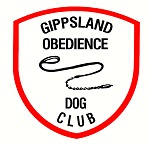 WELCOMES YOU TO OURDOUBLE OPEN OBEDIENCE & RALLY TRIALSMONDAY 12TH JUNE 2023Toners Lane, MorwellWishing all our competitors the very best of luckThank you for your entriesAffiliated with the Victorian Canine Association Reg No A00159085All Rings are on our club grounds – please DO NOT exercise or toilet your dogs on the Baseball Grounds. Please be respectful of this request.Morning Trial - Check in: 8:00am – 8:45amJudging commences 9amAfternoon Trial –Judging commences after the lunch break. Check in will be available from: 10:30amThe walking of the Rally Courses will be 15 minutes before start time.Judges may compete in Obedience or Rally at this trial, and as a result judging will start earlier to accommodate these entrants.Thank you *****VCA REP: LINDY GUMPOLD*****A Special thank you to our wonderful judges, we hope they enjoy their day.               Morning Trial					Afternoon TrailCCD/NOVICE	          Mr Gordon Parsons		      	         Mr Ray AshmanOPEN		          Mr Ray Ashman		                             Mrs Kim HouldenUD/UDX		          Mrs Kim Houlden		                   Mr Gordon ParsonsRALLY NOVICE		Mrs Gaye Todd		                             Mr Ross CarlsonRALLY ADVANCED	Mrs Gaye Todd		                             Mr Ross CarlsonRALLY EXCELLEANT	Mr Ross Carlson		                             Mrs Gaye ToddRALLY MASTERS		Mr Ross Carlson		                             Mrs Gaye Todd** Please note: We have received multiple entries in different classes, and we have tried to avoid clashes, however this can be difficult. Please try your best to be ready when your number is called. Would you kindly inform your judge of your ring/s that you may clash if you have more than 1 dog competing so the judge can move onto another competitor until you are available, whilst not holding up the rings.**Spelling Omissions: Please if you note a spelling mistake in the catalogue, please notify secretary (Jamie) well before presentation so this can be corrected GIPPSLAND OBEDIENCE DOG CLUB COMMITTEPresident – Eddie SmithVice President – Lesley MeikleSecretary – Roz BuckleyTreasurer – Julie SmithTrial Secretary Obedience & Rally – Jamie PendleFirst Aid Officer – Eddie Smith~ A trained dog is a Happy Dog~        TONERS LANE			No Through Road                                     D                                     I                                     R                                     T                                     R                                     O                                     A                                     DOUR ALL IMPORTANT SPONSORS - A MASSIVE thank youPlease show your support to them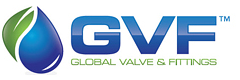 54 Centre Road Morwell, Vic 3840Ph: 0455 054 695. Email: sales-vic@gvf.net.au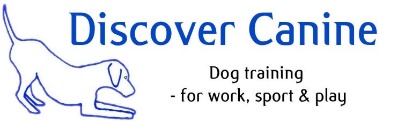 Contact Talia: 0438 825 423 info@discovercanine.com.au      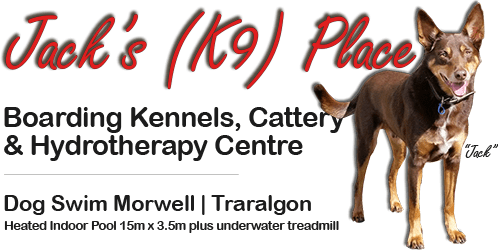 5201 Princes Hwy
Morwell VIC 3840Phone (answered 8am-5pm) : 0487 261 600